АДМИНИСТРАЦИЯ  ИЗОБИЛЬНЕНСКОГО  СЕЛЬСКОГО ПОСЕЛЕНИЯНИЖНЕГОРСКОГО  РАЙОНАРЕСПУБЛИКИ  КРЫМРАСПОРЯЖЕНИЕ31 августа 2018 г.                                   с.Изобильное                                        № _22О назначении проведения публичных слушаний по обсуждению изменения вида разрешенногоиспользования на выращивание зерновых ииных сельскохозяйственных культурВ соответствии с Федеральным законом от 06.10.2003 г. № 131-ФЗ «Об общих принципах организации местного самоуправления в Российской Федерации», руководствуясь Положением о публичных слушаниях на территории   муниципального образования Изобильненское сельское поселение Нижнегорского района Республики Крым, Уставом муниципального образования Изобильненское сельское поселение Нижнегорского района Республики Крым,       1.Провести публичные слушания по обсуждению изменения вида разрешенного использования на выращивание зерновых и иных сельскохозяйственных культур код 1.2. КФХ «Мария».      2. Назначить дату, время и место проведения публичных слушаний:               20 сентября 2018 года в 10-00 часов по адресу: Нижнегорский район, с. Изобильное,   пер. Центральный, 15, (здание Изобильненского сельского совета).3. Обнародовать данное Распоряжение на сайте izobilnoe-sp.ru, а так же на доске объявлений Изобильненского сельского совета по адресу Нижнегорский район, с. Изобильное, пер. Центральный, 15.4. Контроль за исполнением настоящего Распоряжения возложить на специалиста администрации по вопросам коммунальной собственности и земельным отношениям.Председатель Изобильненского сельского совета – глава администрации сельского поселения                               Назарова Л.Г.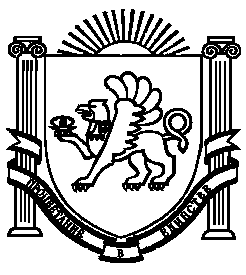 